Занятие по лепке для детей первой младшей группы«Весна пришла»
Подготовила: Воспитатель Медведева Е.А.Задачи:- Формировать элементарные представления о природных явлениях (появление листьев на деревьях);- Закреплять умение детей отщипывать кусочки пластилина;- Закрепить знание основных цветов.- Развивать мелкую моторику, координацию движений рук, глазомер;- Воспитывать навыки аккуратной работы с пластилином;- Воспитывать интерес к природе и передаче своих впечатлений в изобразительной деятельности.Предварительная работа: беседы о признаках ранней весны, на прогулке воспитатель обращает внимание детей на то, что начинают появляться почки и первые листочки на деревьях.Материалы: картинка «Солнышко», картина с изображением появляющихся листочков, пластилин зеленого цвета, доски для лепки, изображение дерева без листьев (на картоне) для каждого ребенка, салфетки.Методика проведения.Взрослый собирает детей вокруг себя.- Давайте закроем глазки, к нам придет кто-то в гости! (появляется картинка солнышка).- Ребята открывайте глаза и посмотрите, кто заглянуло к нам в гости! (это солнышко)- Правильно, а какое оно? (желтое, круглое, теплое, лучистое, яркое и т.д.)- Солнышко спрашивает, а какое время года сейчас? (весна).- Правильно, а что появляется на деревьях с наступлением весны? (первые листочки).. воспитатель показывает картинку с первыми листочками.- Молодцы, конечно это листочки. Листочки распускаются из почек, которые растут на веточках, а какого цвета листочки? (зеленого)На могучем тополеДружно почки лопнули,А из каждой почкиВылезли листочки –Развернули трубочкиРаспушили юбочкиОглянулись, улыбнулисьИ сказали – «Мы проснулись!»- Ребята, посмотрите в окошко.. уже наступила весна, а на наших деревьях все еще нет листочков, давайте поможем и весне и солнышку и слепим зеленые листочки для наших деревьях.- Посмотрите внимательно, как мы будем лепить листочки. У нас на столе лежит пластилин, берем большой кусок и отщипываем маленький кусочек и круговыми движениями катаем шарик. Получившийся шарик прикрепляем к веточке дерева приемом надавливания – получается листочек. Потом снова берем большой кусок пластилина, отщипываем маленький кусок и снова катаем шарик. Получившийся шарик прикрепляем к веточке – еще один листочек готов, и так надо сделать много листочков. - Но прежде чем мы начнем лепить, давайте разомнемся!Физкультминутка:Ветер дует нам в лицо. (Дети машут руками на себя)Закачалось деревцо. (Дети делают наклоны)Ветер, тише, тише, тише… (Дети приседают)Деревцо все выше, выше!.. (Дети встают на носочки, тянутся вверх)- Теперь садимся за столы и начнем лепить наши листочки.Далее дети самостоятельно выполняют лепку, воспитатель помогает, если возникают какие-то трудности.Подведение итогов.Взрослый: Молодцы, ребята, замечательные листочки получились у вас! Солнышко, посмотри как ребята постарались, и помогли тебе, все деревья зазеленели!- Все ребята, солнышку пора уходить, давайте скажем ему ДОСВИДАНИЯ! - Давайте, ребята, и с гостями попрощаемся. Скажем гостям: «До свидания! Приходите к нам еще!»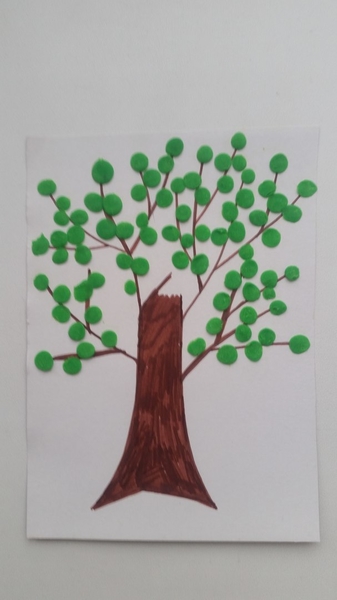 